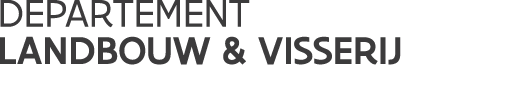 VERSLAG ////////////////////////////////////////////////////////////////////////////////////////////////////////////////////////////////////////////////////////////////////////////////////////////////////////////////////////////////////////////////////////////////////Marktsituatie (wereld+eu)Wereldmarktprijzen- Witte suikerprijs (Londen nr. 5- termijncontracten mei 2016) op 17/3/2016 = 451,5 $/ton (399,2 €/ton of 12,3 % meer dan 23/2/2016). - Ruwe suikerprijs (New York nr. 11- termijncontracten mei 2016) op 17 maart 2016 = 15.99 $cts/lb (311,3 €/ton of 13,1 % meer dan 23/3/2016). - ‘White Sugar Premium’ bedraagt ongeveer 99 $/ton (mei/mei basis wit versus ruw)- Wisselkoersen op 17 maart 2016: 	1 € = 1,13 $ (1,1 $ op 23/2)					1 € = 4,14 BRL (4,36 op 23/2)Sinds eind 2015 is er een lichte stijging van de prijs voor witte suiker door de verwachte tekorten op de wereldmarkt.  ISO voorspelt zelfs een tekort op de wereldmarkt van ongeveer 5 Mt..Wereldmarktnieuws- Wereldsuikerproductie, -consumptie en globaal overschot/tekort: vooruitzichten voor 2015/2016 (Mt ruwe suiker): Zuid-Afrika:Grootste droogte van de voorbije eeuw met een effect op de oogst (-22 %) en op de EPA-EBA landen in die regio, die op hun beurt een effect hebben op de EU suikermarkt. Brazilië:De koers van de Real stijgt lichtjes waardoor de uitvoer van suiker minder interessant wordt.  Op dit moment is het nog steeds tussenseizoen maar nog niet alle suikerriet is vermalen.  In de noordelijke regio waar de CXL suiker wordt geproduceerd is de productie afgenomen met 15 % t.g.v. de droogte, met een daling van de ethanol productie van 60 naar 50 miljoen hl.  Op dit moment verwacht de EU een levering van 150.000 t CXL suiker vanuit Brazilië.  Indië:Er was veel suiker ingekocht voor de Ramadan en er wordt nu geprofiteerd van de hogere suikerprijs door meer uitvoer.China:Geen geschikte klimatologische productieomstandigheden waardoor andere gewassen worden geteeld dan suiker.Thailand:Invoer is met 20 % gedaald tot 7.1 Mt (in tegenstelling tot 8-9 Mt)EU-marktUitvoer quotum 2015/16:In totaal werd al 23.832,2 ton uitgevoerd.Oorsprong: 7.000 t NL, 5000 t UK, 4.000 t FR, 2.000 t DE, 2.000 t BEUitvoer buiten quotum 2015/16:Suiker:de eerste tranche van 650.000 t vastgesteld door Verordening (EU) nr. 1164/2015 met een toewijzingscoëfficiënt van 32,9% voor suiker (Verordening (EU) nr. 1803/2015): 100 % toegewezende tweede tranche van 700.000 t vastgesteld door Verordening (EU) nr. 190/2016 met een toewijzingscoëfficiënt van 84,4% voor suiker (Verordening (EU) nr. 259/2016): 100 % toegewezenIsoglucose: 21.038 t of 30 % van 70.000 t vastgesteld door Verordening (EU) nr. 1164/2015 werd tot nu toe toegewezen.Invoer Industriële suiker voor chemische industrie voor 2015/16:Verordening (EG) nr. 635/2014 voor 2014/15 tot het einde van 2016/2017, voor een TRQ van 400.000 t suiker voor de toevoer van de chemische industrie (CN 1701) geldt van 1 oktober 2014 tot en met 30 september 2017 : tot dusver werd 15.300 ton of 3,8 % toegewezen van de 400.000 t suiker.Productie Isoglucose 2015/2016 (december 2015): 190.000 t (op een quotum van 720.000 t)Gemiddelde prijzen voor EU suiker en Prijzen en hoeveelheden suiker geïmporteerd vanuit ACP* De prijs voor ruwe suiker is hoger dan de prijs voor witte suiker in ACS.  De prijs voor ruwe suiker voor raffinage evolueert gezaagtand, vooral in functie van de oorsprong en in functie van de verhoudingen tussen ruwe suiker voor consumptie en ruwe suiker voor raffinage.  De raffinage prijs duwt door zijn hogere prijszetting de prijs naar omhoog in functie van de geïmporteerde hoeveelheden. Maximale geobserveerde prijs voor witte suiker: Januari 2013, zijnde 738 €/t.Minimale geobserveerde prijs voor witte suiker: Februari 2015, zijnde 414 €/t maar vanaf maart 2015 is een lichte stijging van de prijs voor witte suiker.  Preferentiële invoer: 2015/2016:  EPA-EBA aanvragen tot 15/3/2016 (in ton witte suiker equivalent):Licenties EPA/EBA: Het gecumuleerde aantal van 819.513 t is 100.000 t minder dan de vorige campagne.Vermindering van de inschatting van invoer komende van EPA-EBA landen: 1,8 Mt.Preferentiële invoer 2015/2016: TRQs –aanvragen tot 15/3/2016 (in ton witte suiker equivalent).* DG TAXUD is belast met de opvolging van de invoer waarop 3 drempels staan:70 % op grens van 37.400 t: notificatie aan Moldavië80%: Moldavië moet een geldige verantwoording afleggen betreffende de voorhoging van de invoer100%: In afwezigheid van een geldige verantwoording zal de EU de preferentiële invoervoorwaarden stopzetten.Fysieke invoer (december 2015).De invoer voor campagne 2015/16 heeft een volume van 742.000 t bereikt (vergelijkbaar met de vorige campagne en 270.000 t minder dan de campagne daarvoor)Origine : 65% EPA/EBA, 9% Midden Amerika/Colombia/Peru, 6% Brazilië , 6% Balkan.Fysieke uitvoer (december 2015):De uitvoer heeft een volume van 363.000 t bereikt voor de campagne 2015/16 (200.000 t meer dan de vorige campagne en 100.000 t meer dan de campagne van 2 jaar geleden).Voorraad (december 2015) De voorraden hebben eind november een volume bereikt van 11.401.135.t en is 400.000 t minder dan de vorige campagne in dezelfde periode en 800.000 t minder dan de campagne daarvoor.  	Balans*  : in t tel quel(1) Eindvoorraad van de vorige campagne 2014/2015.(2) De geschatte productie op basis van de oppervlakte en rendementen.(3) Verwachtingen berekende TAF op basis van de gegevens van de LS die hun quotum niet opgevuld krijgen (DK, EL, FR DOM, SE)(4) Schattingen gebaseerd op de voorgaande campagnes.  In dit stadium kan men niet voorzien of de CXL quota opgevuld zullen worden.(5) Men neemt de gegevens van de voorgaande campagne(6) Gemiddelde consumptie van de 5 laatste campagnes + de geschatte consumptie voor Kroatië  (155.000 t)(7) Vermindering ten opzichte van 2014/2015 gezien de daling van het suikeroverschot.  Historisch gemiddelde.(8) De voorraad is de berekende variabele volgens de consumptie en de uitvoer. (9) Men herneemt eerder de historische waarde dan deze van de voorgaande campagne.(10) 1 uitvoerschijf + 40.000 t isoglucose.COM heeft verschillende andere simulaties van de balans getoond:Wijziging van de voorraden einde campagne 2014/2015/begin campagne 2015/2016: Met een initiële voorraad van 1.331 Mt en zou de finale voorraad voor Q suiker zakken tot 716.000 t.  Via een tafelronde vroeg COM of marktmaatregelen moeten genomen aangezien dit historisch laag getal.  Vele LS (waaronder BE) zeiden dat dit nog te vroeg is om nu in te grijpen maar dat de markt nauwkeurig moet gevolgd worden.  COM heeft begrepen dat nu nog geen maatregelen moeten genomen worden maar dat ze spoedig wel een beslissing moet nemen indien men eventuele tekorten tijdens de zomermaanden zou willen tegemoet komen aangezien het lang duurt vooraleer maatregelen goedgekeurd worden om in te grijpen in de markt.  COM benadrukte dat indien maatregelen nodig zijn, dit snel (volgend comité) moet beslist worden om in de zomer geen tekorten te hebben en anderzijds er gebalanceerd moet opgetreden worden (herclassificering en uitvoer vanuit derde landen) zodat er minimale verstoring is van de EU markt.  In ieder geval moet het scenario van 2011 vermeden worden waarbij tekorten van suiker op de EU markt waren waarbij de suikerprijs piekte.Mogelijke vermindering van de invoer komende van ACS landen: De invoer komende van de ACS landen verminderen niettegenstaande er nu wel vraag is naar CXL suiker vanuit Brazilië.  Een lading van 150.000 ton is vanuit Brazilië onderweg naar Europa.  De finale voorraad voor Q suiker zou dus nog evenredig kunnen verminderen.Mogelijke verminderen van de consumptie: De consumptie was 17 Mt is het gemiddelde van de laatste 5 verkoopseizoenen.  Gezien de verminderde hoeveelheden suiker in verschillende dranken en door verschillende gezondheidscampagnes zou de consumptie kunnen verminderen tot 16,86 Mt.  Dit zou de voorraad van Q suiker doen verhogen.  UK kondigde een suikerbelasting aan waarmee de overheid de consumptie van gesuikerde frisdranken wil ontmoedigen.Een opening van een tweede schijf voor BQ suiker:  De finale voorraad van BQ suiker zou verminderen 532.000 t.PUNT expertgroep: bespreking ontwerp Delegated act (DA) ter wijziging van bijlage X van de GMO verordening betreffende de aankoopvoorwaarden voor suikerbiet in de professionele akkoorden vanaf 1 oktober 2017InleidingEr vond een tweede discussie plaats van de ontwerp DA, dewelke intussen via een interservice consultatie goedgekeurd is.  COM meldde dat heel wat LS waaronder BE schriftelijk hadden gevraagd voor meer duidelijkheid van de vage tekst.  In antwoord hierop heeft de COM alle vragen gegroepeerd beantwoord in een hand out.  COM herhaalde dat de ontwerp DA een juridische bescherming biedt voor betrokken stakeholders in de sector in geval van het opstellen van een  “value sharing agreement”.  De wettelijke basis hiervoor is artikel 125 van de GMO verordening en artikel 101 buiten het toepassingsgebied van de DA.  COM overliep de belangrijkste punten van de hand out:“Quantities”: Dit is niet vermeld in de DA maar wel in de non paper.  Er zijn niet langer quota in 2017.  Uiteraard is er altijd de fysieke begrenzing ter hoogte van de verwerkingscapaciteit bij de suikerbietverwerkers.“optionality”: Sommige LS merkte op dat dit niet genoeg was.  COM heeft nochtans de mening dat dit terug verplicht maken niet kan.  COM legde uit dat value sharing agreement niet in alle LS wordt toegepast en daarom zou een verplichting deze LS kunnen aanzetten om voor wettelijke redenen een klacht neer de leggen bij het Europees Gerecht.  “only one undertaking”: Enkel value sharing agreement tussen 1 suikerbedrijf en de betrokken bietentelers.“Base price”: Dit kan gelijk welke prijs zijn waarvan men uitgaat in en buiten de suikersector.“Value sharing”: Ook wel price/loss sharing genoemd.  Dit is het verschil tussen de base price en de verkoopprijs van suiker of elke andere relevante marktprijs dat verdeeld wordt tussen de onderhandelende partijen.“Other price elements”: Alle elementen die hier vermeld worden vallen onder de DA.  Al de rest zoals transport en opslag vallen onder het normale regime van mededingingsregels.  Discussie:PL: Akkoord met het doeltreffend voorstel maar het verplichtend karakter ontbreekt. SK steunde PL ES: Met dit ontwerp DA is er meer juridische zekerheid.  Niettemin wacht de sector moeilijke tijden.  DE: Dankt COM voor de uitleg en zal details en toelichtend document met sector bekijken en indien nodig terugkomen met vragen.  BE, CZ en FR zelfde positie.  FR vroeg hoe bietenplanters zich kunnen organiseren.UK: voorstel moet optioneel blijven.  EC antwoordde op vraag van FR dat voor de oprichting van een PO artikel 152 van de GMO verordening van toepassing is maar dat bestaande bietenplanter organisaties in FR een “lex speciales” genieten, met andere woorden veel verder reikend betreffende de juridische mogelijkheden dan andere PO’s zoals beschreven in artikel 152.AOBEr waren geen punten onder AOB.Volgend  beheerscomité: 	28 april 2016 Volgende expertgroep: 		30 juni 2016Lijst met afkortingen :voorzitter: EU-Commissie – AGRI C4verslaggever: Jan Hostens (VL) Onderwerp: BC en expertgroep suiker van 21/03/2016Mt ruwe suikerproductieconsumptieSurplus/tekortCzarnikov178,9181,1-8,2FO Licht176,5181,7-7,2ISO166,8171,8-5,0Kingsman-5,1USDA173,4173,4-3,8EUR/t7/20158/20159/201510/201511/201512/20151/2016Witte suiker415419425417423427429Verkoop industriële suiker297308311293289326299Aankoop industriële suiker322325332330327334345Import ruwe suiker uit ACS*420389389377380463404Import witte suiker 4074104064274454474402015/2016Gevraagde hoeveelheid% van TRQOpmerkingenCXL402.60059 % van 676.925India, Australië, EO, Cuba : 100%Brazilië : 59.735 tBalkan118.00059 % van 200.0002015Gevraagde hoeveelheid% van TRQOpmerkingenMoldavië3.91510 % van 37.400Associatieakkoord met een anti douane omzeilingsmechanisme (PB L260 van 30/8/2014)*Peru2931 % van 23.980Colombia4.3136 % van 67.580Panama00 % van 13.080Midden Amerika32.43220 % van 163.500Oekraïne suiker20.070100 % van 20.070Oekraïne isogluc.7277% van 10.000x 1.000 tVerwachtingen 2015/2016Suiker + IsoglucoseVerwachtingen 2015/2016Suiker + IsoglucoseQBQInitiële voorraad1.331(1)Productie14.230(2)4.057(2)	TAF130(3)-130(3)	Q/BQ14.1004.187	Release BQ00Invoer 3.63115	*ACS1900(4)	*CXL  650(4)	*Balkan/Moldavië220	*TRQ FTAS240	*Maatregelen  Oekraïne20	*Andere (niet pref.)50	Verwerkte producten551(5)Totaal beschikbaar19.1924.072Consumptie17.000(6)2.150	Industrieel800(9)	Bioethanol1.350(9)Uitvoer1.4761.390(10)	Tel quel75(7)	Verwerkte producten1.401(5)Finale voorraden716(8)532(8)Total Outlets19.1924.072ACS: Afrika, het Caraïbisch Gebied en de Stille Oceaan.ACS-MOL: landen van de ACS-groep die ook MOL zijn: ACS-staten en Minst Ontwikkelde Landen. ACS-NON-MOL: ACS-staten en landen die niet tot de Minst Ontwikkelde Landen behoren.NON-ACS-MOL: Minst Ontwikkelde Landen die niet tot de ACS-staten en landen behoren.CELAC: Comunidad de Estados Latinoamericanos y CaribeñosCIF prijs: Prijs van het product inclusief de kosten, verzekering en transport tot in de haven van eindbestemming. Het is de suikerprijs aan de grens van het importerend land voorafgaand de betalingen van alle importheffingen.CXL-lijsten: lijsten met tariefcontingenten van de EU, gehecht aan het landbouwakkoord van de Uruguay Ronde.CXL-quota: verwijst naar deel II van CXL-lijst met preferentiële concessies, namelijk tarieven in het kader van handelsovereenkomsten opgelijst in Art.I van het GATT.EBA: Everything but Arms: “Alles behalve wapens”-initiatief voor Minst Ontwikkelde Landen: ongelimiteerde invoer, behalve wapens, aan nultarief. EPA: Economic Partnership Agreements: Economische Partnerschapsakkoorden met de ACS-staten.FTA: Free Trade Agreement: Vrijhandelsakkoord.  In het Frans: ALE: Accord de Libre EchangeFTR: Full Time Refiners: VoltijdraffinaderijenGMO: Gemeenschappelijke MarktordeningGN-code: code van de gecombineerde nomenclatuur, dit is de tarief- en statistieknomenclatuur van de douane-unie. ISO: International Sugar OrganisationMercosur of Mercosul (in het Spaans: Mercado Común del Sur, Portugees: Mercado Comum do Sul, Guaraní Ñemby Ñemuha, Nederlands: Zuidelijke Gemeenschappelijke Markt) is een douane-unie tussen Brazilië, Argentinië, Uruguay, Paraguay en Venezuela. Mercosur werd opgericht in 1991. Het doel van de organisatie was om vrije handel en vrij verkeer van goederen, personen en kapitaal te bevorderenMFN: Principe waarbij de meest gunstige handelsvoorwaarden die aan één ander land worden toegekend, automatisch ook worden toegekend aan alle andere handelspartners die de MFN status hebbenMt: miljoen tonNON-ACS: staten die niet tot ACS behoren.TAF : travail à façonTel quel : in ongewijzigde vormTRQ: Tariff Rate Quotum : tariefcontingent: hoeveelheid in te voeren aan een bepaald (verlaagd) invoertarief. Eens het quotum is opgevuld, geldt weer het normale (hogere) invoertarief.USDA: United States Department of Agriculture: Departement Landbouw van de VSA